Publicado en  el 02/12/2014 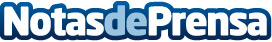 La Universidad Carlos III de Madrid desarrollará un sistema para ofrecer servicios de accesibilidad a través de la luz a personas con discapacidadInvestigadores de la Universidad Carlos III de Madrid (UC3M) están trabajando en un proyecto de I+D+i para desarrollar un pionero sistema de comunicación a través de la luz visible capaz de incorporar información de audiodescripción y subtitulado para personas con discapacidad. El objetivo final es permitir la asistencia al aprendizaje o la ejecución de tareas para ayudar a mejorar la inserción laboral y la calidad de vida de estas personas.Datos de contacto:IndraNota de prensa publicada en: https://www.notasdeprensa.es/la-universidad-carlos-iii-de-madrid_1 Categorias: Universidades Innovación Tecnológica http://www.notasdeprensa.es